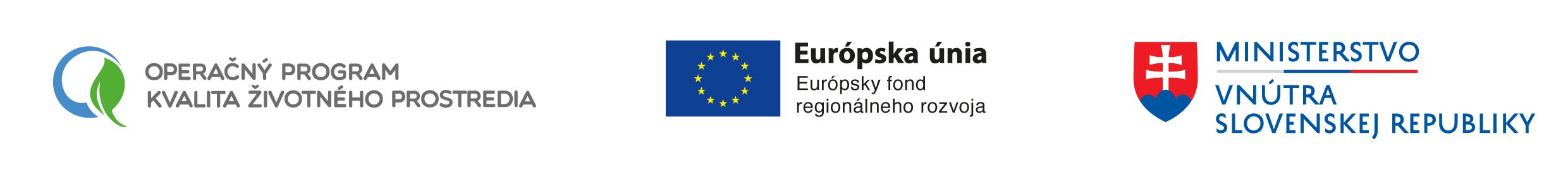 Ministerstvo vnútra Slovenskej republikyako sprostredkovateľský orgán pre Operačný program Kvalita životného prostredia  Synergie a komplementarity s inými programami EŠIF, EÚ a SRInformácie uvedené v tejto prílohe sú v súlade so závermi Pracovnej komisie k zabezpečeniu synergických účinkov medzi EŠIF navzájom a medzi EŠIF a inými nástrojmi podpory EÚ a SR zo dňa 